.Music also available on Download from iTunes#32 Count intro from Heavy Beat)S1: Step. Touch. & Heel Ball-Step. Forward Rock. Touch Back. Reverse Pivot 1/2 Turn Right.S2: Step. Pivot 1/2 Turn Right. Diagonal Step. Touch. Right Kick Ball-Cross. Side Step. Drag.S3: Back Rock. Touch. Hitch. Chasse 1/4 Turn Left. Step. Pivot 1/2 Turn Left.S4: 1/4 Turn Left. Hold. & 1/4 Turn Right. Step. Pivot Full Turn Right. Back Rock.S5: Right Shuffle Forward. Forward Rock. Behind-Side-Cross. Kick Out.S6: Behind-Side-Cross. Hold. & Behind. 1/4 Turn Left. Step. Pivot 3/4 Turn Left.S7: Chasse Right. Back Rock. 2 x 1/4 Turns Right. Cross. Point.S8: Cross Samba. Cross. 1/4 Turn Left. Chasse Left. Back Rock.Start AgainEnding: Dance ends during Wall 6 … Replace 3/4 Pivot with 1/2 Pivot – (End Facing 12 o’clock)One Night Stand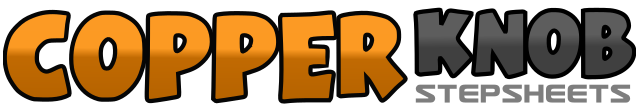 .......Count:64Wall:2Level:Intermediate.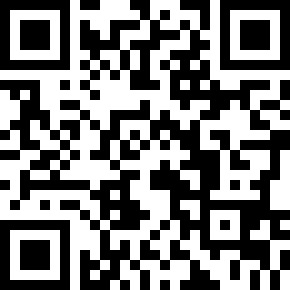 Choreographer:Robbie McGowan Hickie (UK) & Karl-Harry Winson (UK) - October 2017Robbie McGowan Hickie (UK) & Karl-Harry Winson (UK) - October 2017Robbie McGowan Hickie (UK) & Karl-Harry Winson (UK) - October 2017Robbie McGowan Hickie (UK) & Karl-Harry Winson (UK) - October 2017Robbie McGowan Hickie (UK) & Karl-Harry Winson (UK) - October 2017.Music:Honky Tonk Highway - Luke Combs : (CD: This One's For You)Honky Tonk Highway - Luke Combs : (CD: This One's For You)Honky Tonk Highway - Luke Combs : (CD: This One's For You)Honky Tonk Highway - Luke Combs : (CD: This One's For You)Honky Tonk Highway - Luke Combs : (CD: This One's For You)........1 – 2Step forward on Right. Touch Left beside Right.&Step Left down beside Right.3&4Dig Right heel forward. Step Right beside Left. Step forward on Left.5 – 6Rock forward on Right. Recover back on Left.7 – 8Touch Right toe back. Reverse pivot 1/2 turn Right. (Weight on Right)1 – 2Step forward on Left. Pivot 1/2 turn Right. (Facing 12 o’clock)3 – 4Step Left forward to Left diagonal (angling body to Right diagonal). Touch Right beside Left.5&6Kick Right Diagonally forward Right. Step Right beside Left. Cross step Left over Right.7 – 8Long step Right to Right side. Drag Left up towards Right.1 – 2Rock back on Left. Rock forward on Right.3 – 4Touch Left out to Left side. Hitch Left knee up across Right.5&6Step Left to Left side. Close Right beside Left. Make 1/4 turn Left stepping forward on Left.7 – 8Step forward on Right. Pivot 1/2 turn Left. (Facing 3 o’clock)1 – 2Make 1/4 turn Left stepping Right to Right side. Hold. (Facing 12 o’clock)&3Step Left beside Right. Make 1/4 turn Right stepping forward on Right.4 – 6Step forward on Left. Pivot 1/2 turn Right. Make 1/2 turn Right stepping back on Left.7 – 8Rock back on Right. Rock forward on Left. (Facing 3 o’clock)1&2Right shuffle forward stepping Right. Left. Right.3 – 4Rock forward on Left. Rock back on Right.5 – 6Sweep/Cross Left behind Right. Step Right to Right side.7 – 8Cross step Left over Right. Kick Right out to Right side.1 – 4Cross Right behind Left. Step Left to Left side. Cross step Right over Left. Hold.&5-6Step Left to Left side. Cross Right behind Left. Make 1/4 Left stepping forward on Left.7 – 8Step forward on Right. Pivot 3/4 Turn Left. (Facing 3 o’clock) ***See note below for Ending***1&2Step Right to Right side. Close Left beside Right. Step Right to Right side.3 – 4Rock back on Left. Rock forward on Right.5 – 6Make 1/4 turn Right stepping back on Left. Make 1/4 turn Right stepping Right to Right side.7 – 8Cross step Left over Right. Point Right toe out to Right side. (Facing 9 o’clock)1&2Cross step Right forward over Left. Rock Left to Left side. Recover weight on Right.3 – 4Cross step Left over Right. Make 1/4 turn Left stepping back on Right.5&6Step Left to Left side. Close Right beside Left. Step Left to Left side.7 – 8Rock back on Right. Rock forward on Left. (Facing 6 o’clock)